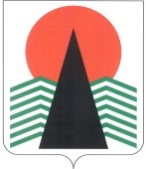 Муниципальное образование Нефтеюганский районпредседатель Думы  Нефтеюганского  района  ПОСТАНОВЛЕНИЕг.НефтеюганскО внесении изменений в постановление председателя Думы Нефтеюганского района от 30.11.2016 № 2-п-нпа 
«Об установлении квалификационных требований, необходимых для замещения должностей муниципальной службы в Думе Нефтеюганского района»В соответствии с Федеральным законом от 02.03.2007 № 25-ФЗ 
«О муниципальной службе в Российской Федерации», Законом Ханты-Мансийского автономного округа – Югры от 20.07.2007 № 113-оз «Об отдельных вопросах муниципальной службы в Ханты-Мансийском автономном округе – Югре» 
и Уставом муниципального образования Нефтеюганский район  п о с т а н о в л я ю:1.	Внести в приложение к постановлению председателя Думы Нефтеюганского района от 30.11.2016 № 2-п-нпа «Об установлении квалификационных требований, необходимых для замещения должностей муниципальной службы в Думе Нефтеюганского района» (в редакции на 02.08.2017 № 8-п-нпа) следующие изменения:Пункты 1, 2, 3 изложить в следующей редакции:	«1.	Для должностей муниципальной службы высшей группы:высшее образование;не менее четырех лет стажа муниципальной службы или стажа работы 
по специальности, направлению подготовки.Для должностей муниципальной службы главной группы:высшее образование; не менее двух лет стажа муниципальной службы или стажа работы 
по специальности, направлению подготовки.Гражданам, имеющим дипломы специалиста или магистра с отличием, 
в течение трех лет со дня выдачи диплома необходимо иметь для замещения должностей муниципальной службы главной группы не менее одного года стажа муниципальной службы или стажа работы по специальности, направлению подготовки.Для должностей муниципальной службы ведущей группы:высшее образование;без предъявления требований к стажу.»;Пункт 3.1 признать утратившим силу.Настоящее постановление подлежит официальному опубликованию 
в газете «Югорское обозрение» и размещению на официальном сайте органов местного самоуправления Нефтеюганского района.Руководителям аппарата Думы Нефтеюганского района и Контрольно-счетной палаты Нефтеюганского района обеспечить приведение должностных инструкций в соответствие с настоящим постановлением. 4.	Контроль за выполнением постановления осуществляю лично.Председатель ДумыНефтеюганского района				                         А.Н.Виноградов 09.01.2018№ 1-п-нпа  .